 Guía para entrega de Reporte de Lectura: AfichePromover una lectura realizada, a través de un afiche.Debes realizar un afiche para promocionar la lectura de un libro a elección. Sigue los pasos y presta atención a los elementos que evalúa la rúbrica.Antes de leerAntes de leer, identifica estos aspectos básicos que te ayudarán a realizar el reporte de lectura:Durante la lectura Identifica los siguientes elementos narrativos del libro leído:Narrador:___________________________________________________________________Características físicas y psicológicas del personaje principal:______________________________________________________________________________________________________________________________________Estructura narrativa del libro:Situación inicial:Complicación:Desarrollo:Desenlace:Identifica 3 palabras de vocabulario contextual. Luego escribe un sinónimo y un antónimo.	1.	2.  	3. Después de la lecturaCrea recursos para persuadir a tus compañeros que el libro que escogiste es recomendable. Recuerda incluir algunos de los elementos narrativos identificados en el paso anterior en estos recursos:Eslogan.Logotipo.Mensaje.Dato de respaldo.Imagen de apoyo al mensaje.Escoge una tipografía con tamaños y colores diferentes para cada elemento solicitado.Organiza los elementos creados en un aficheGuíate de la siguiente plantilla para realizar el afiche:Recuerda que la plantilla es solo una propuesta, puedes distribuir el elemento icónico y la información, preocupándote de que exista equilibro entre la imagen y la información.Ejemplo de afiche: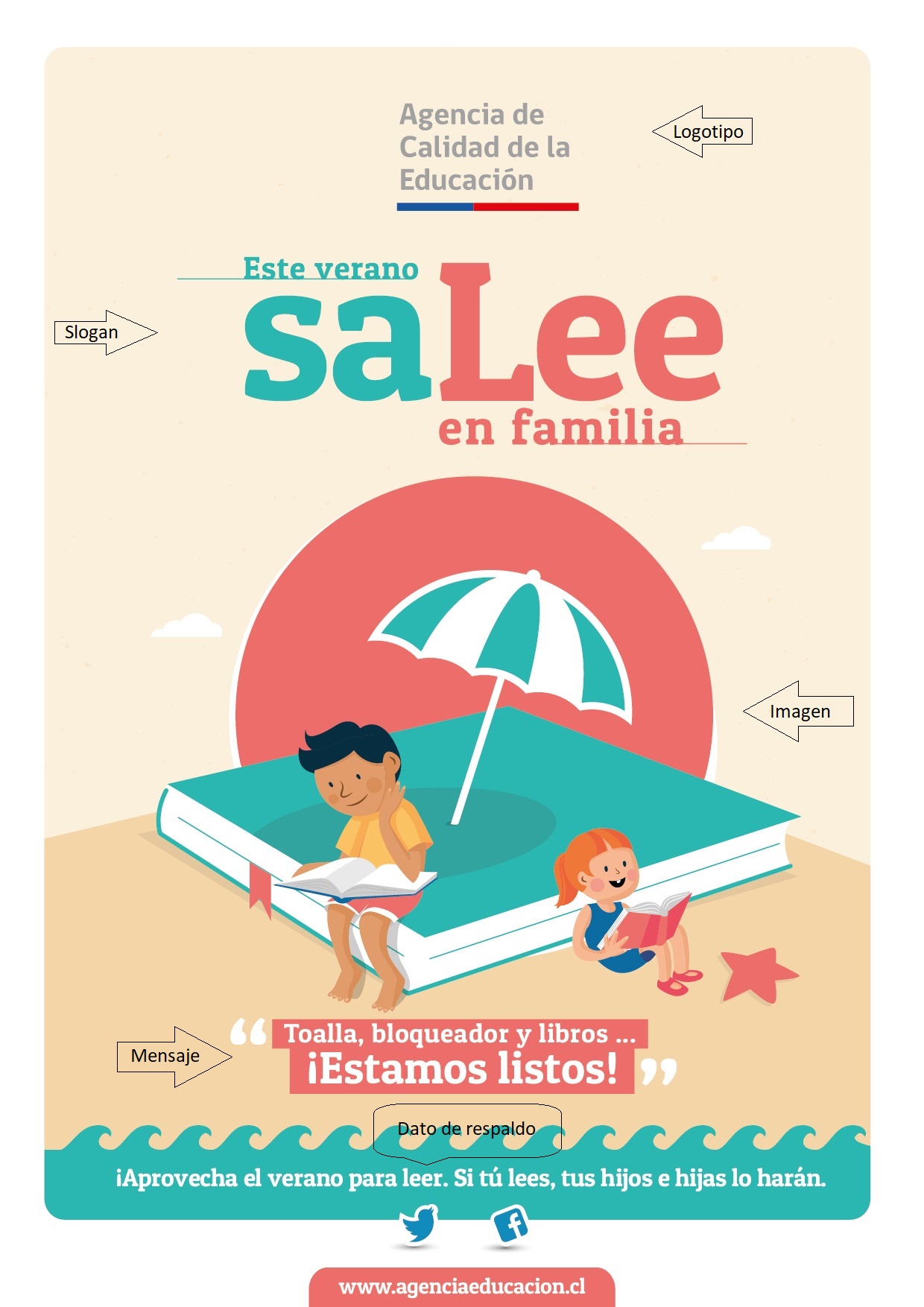 Revisa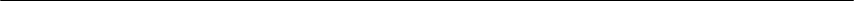 Evalúa tu afiche, aplicando los criterios que te presentamos a continuación:Nombre del estudianteFecha de entregaCursoCursoNombre ProfesorPuntaje obtenido  de                                   27 puntos27 puntosObjetivoInstrucciones  AutorAño y lugar de nacimiento del autorTítuloGéneroTemasEditorialAño de publicaciónNúmero de páginasLogrado (3 puntos)Medianamente logrado (2 puntos)Por lograr (1 punto)SloganEl slogan utilizado en el afiche es breve y se refiere al tema principal del libro.El slogan utilizado es breve y se refiere algún aspecto narrativo que no es el tema principal.El slogan utilizado no se refiere algún aspecto narrativo del libro.LogotipoEl afiche incluye un logotipo que contenga el nombre y curso del estudiante.El afiche incluye un logotipo, pero no contiene el nombre y curso del estudiante.MensajeLa información en el afiche integra el acontecimiento principal y otro elemento narrativo.La información en el afiche integra el acontecimiento principal u otro elemento narrativo.La información en el afiche no se refiere al acontecimiento principal y/u otro elemento narrativo.ImagenLa imagen utilizada en el afiche ilustra al personaje principal. La imagen utilizada en el afiche ilustra a otro personaje que no es el principal.La imagen utilizada en el afiche no ilustra ningún personaje.Dato respaldoEn el afiche se utiliza un dato extraído del libro que apoye el mensaje.En el afiche se utiliza un dato extraído del texto que apoye el mensaje.En el afiche se utiliza un dato extraído del texto que apoye el mensaje.Relevancia informaciónLa información en el afiche es fundamental para reconocer el acontecimiento principal del libro.La información en el afiche permite reconocer el acontecimiento principal del libro.La información en el afiche no permite reconocer el acontecimiento principal del libro.Distribución de la información En el afiche la ubicación de la información permite localizar el elemento icónico al que hace referencia.En el afiche algunos elementos de la información están bien ubicados, aunque su interpretación resulta confusa.En el afiche la ubicación de la información no permite identificarlo con su referente.Proporción texto imagenExiste un equilibrio entre el tamaño de la imagen y el texto, de modo que ninguno sobrepasa al otro.La imagen destaca por encima del texto o el texto por encima de la imagen.Presenta solo imagen o solo texto.OrtografíaEl trabajo presenta 3 o menos errores de ortografía.El trabajo presenta entre 4 y 6 errores de ortografía.El trabajo presenta 7 o más errores de ortografía.